LATTE DI MAMMAPromuovere, sostenere e proteggere l’allattamento materno, secondo le indicazioni OMS/UnicefScheda di iscrizioneConsenso trattamento dati e immaginiAi sensi del D.lgs n. 196 del 2003 sulla privacy e in base al regio Decreto n. 633 del 1941 sul diritto all’immagineAUTORIZZOl’uso dei dati personali e la pubblicazione della propria immagine a Il Melograno per eventuale pubblicazione come formato foto, DVD, mezzo cartaceo o altro mezzo di comunicazione, senza che venga mai pregiudicata la propria dignità personale ed il decoro, e a solo scopo di ricerca, promozione sociale, culturale e artistica. Il servizio di cui sopra è da considerarsi in forma del tutto gratuita.Data  ……………..................................................…..In fede……………..................................................…..Maggio 2019, Roma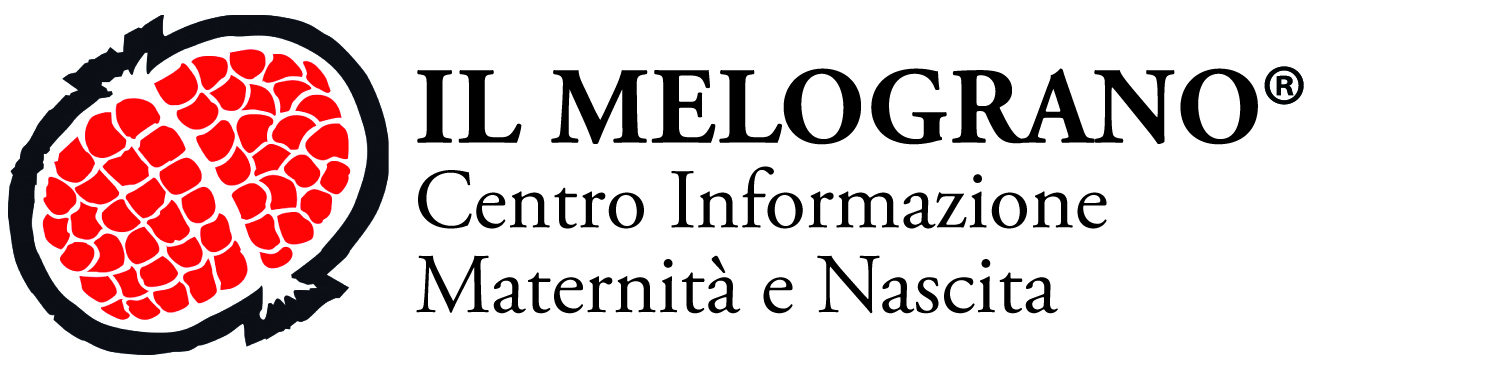 Cognome e NomeData e luogo di nascitaIndirizzo abitazioneTelefonoE-mailTitolo di studioProfessione